Lesson 1 Practice ProblemsOrder from smallest to largest:Number of pennies in a stack that is 1 ft highNumber of books in a stack that is 1 ft highNumber of dollar bills in a stack that is 1 ft highNumber of slices of bread in a stack that is 1 ft high Use each of the numbers 4, 40, and 4000 once to complete the sentences.The value of  is close to 1.The value of  is much less than 1.The value of  is much greater than 1.Without computing, decide whether the value of each expression is much smaller than 1, close to 1, or much greater than 1.A rocking horse has a weight limit of 60 pounds.What percentage of the weight limit is 33 pounds?What percentage of the weight limit is 114 pounds?What weight is 95% of the limit?(From Unit 3, Lesson 16.)Compare using , , or .0.7 ______ 0.70 ______ 0.9 ______ 0.12(From Unit 3, Lesson 15.)Diego has 90 songs on his playlist. How many songs are there for each genre?40% rock10% country30% hip-hopThe rest is electronica(From Unit 3, Lesson 14.)A garden hose emits 9 quarts of water in 6 seconds. At this rate:How long will it take the hose to emit 12 quarts?How much water does the hose emit in 10 seconds?(From Unit 3, Lesson 8.)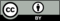 © CC BY Open Up Resources. Adaptations CC BY IM.